Please see details of the funding call at www.mcgill.ca/mssi/funding. Save your completed application as “LeadLastName-Initial-Proposal.docx” (i.e. Smith-J-Proposal.docx). The completed form must be no longer than 3 pages, 11 pt font. Applicant CVs (mandatory) and any supporting figures, references, and publications should be submitted separately from this document as a single PDF file saved as LeadLastName-Initial-Appendix.pdf (i.e. Smith-J-Appendix.pdf).  Proposal titleLead applicantLead applicantLead applicantLead applicantLead applicantName (last, first)PositionFaculty DepartmentE-mailArea of expertise related to proposal Area of expertise related to proposal Area of expertise related to proposal Area of expertise related to proposal Area of expertise related to proposal Co-applicant (optional)Co-applicant (optional)Name (last, first)E-mailPositionAffiliation (McGill faculty/department or external affiliation)Area of expertise related to proposal Area of expertise related to proposal Co-applicant (optional)Co-applicant (optional)Name (last, first)E-mailPositionAffiliation (McGill faculty/department or external affiliation)Area of expertise related to proposal Area of expertise related to proposal Co-applicant (optional)Co-applicant (optional)Name (last, first)E-mailPositionAffiliation (McGill faculty/department or external affiliation)Area of expertise related to proposal Area of expertise related to proposal Outline of research project (max 200 words)Explain why this is an original and bold ideaDescribe the idea’s potential impact on the three pillars of sustainability (societal; economic; environmental)Sustainability Development Goals (SDGs) addressedSustainability Development Goals (SDGs) addressedPrimary SDG that your project will impactSecondary SDG(s) that your project will impactAnticipated deliverablesTimeline (high level, one-year funding period)Describe how equity, diversity and inclusion (EDI) have been considered in the research design and/or team composition (max 50 words). BudgetBudgetBudgetCategoryDescriptionAmountHuman ResourcesMaterials/suppliesOther (please specify)Total Total McGill Research Ethics Board approvalIs McGill Research Ethics Board approval required for this project? Yes               No   (note that funding will only be released upon receipt by the MSSI of Ethics Board approval)Lead Investigator DeclarationI confirm that all information provided here is accurate and that this specific project receives no other funding. Insert Signature: 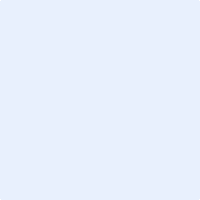 